МУНИЦИПАЛЬНОЕ АВТОНОМНОЕ  ДОШКОЛЬНОЕ ОБРАЗОВАТЕЛЬНОЕ  УЧРЕЖДЕНИЕ –    ДЕТСКИЙ САД № 4  « ЗОЛОТОЙ ГРЕБЕШОК»   КОМБИНИРОВАННОГО ВИДА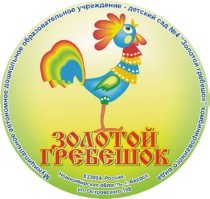 "Зима без травм"Воспитатель: Тюгаева О.Г.3 группа «Золотая рыбка»                   2023гНе ходи по замерзшей рекеЦелый месяц снег идет.Речка спряталась под лед.Он сверкает и манит,Но под ним вода бежит.Всем опасен этот путь.Может лед нас обмануть.Даже близко подойдешь -Прочность льда не разберешь.Толщиной лед не велик -Провалиться можно вмиг.Искупавшись в зимней речке, Не согреешься на печке.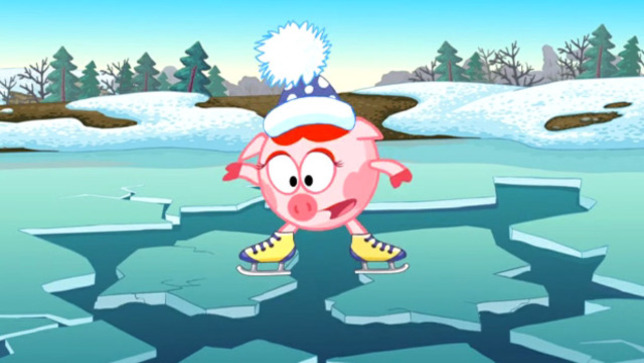 Опасно кататься на замерзших лужахВсе зимой подвластно стуже.Выпал снег, замерзли лужи.Очень хочется кататься.Только надо нам признаться:Лужи - это не каток,Упадешь на локоток,Поломаешь руку, ногу, Нос ударишь о дорогу,Ну, а следом упадут,Те, кто за тобой идут. 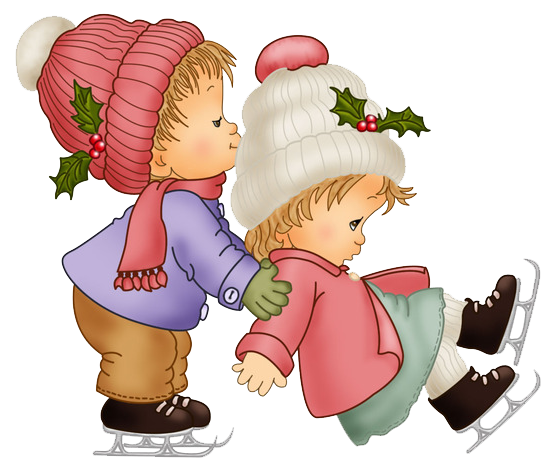 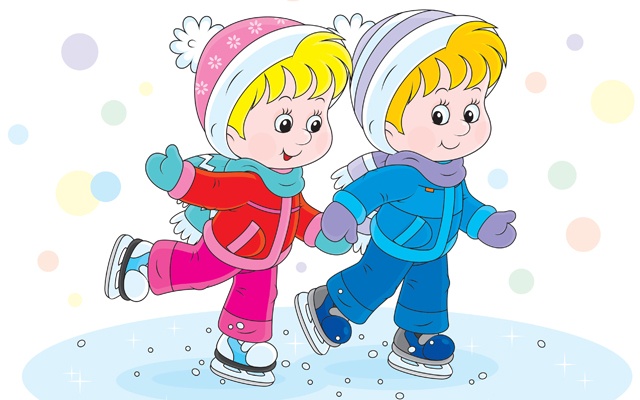 *****Санки быстрые, как кони,Их и ветер не догонит.Мальчик, стой, поберегись,На дорогу не катись!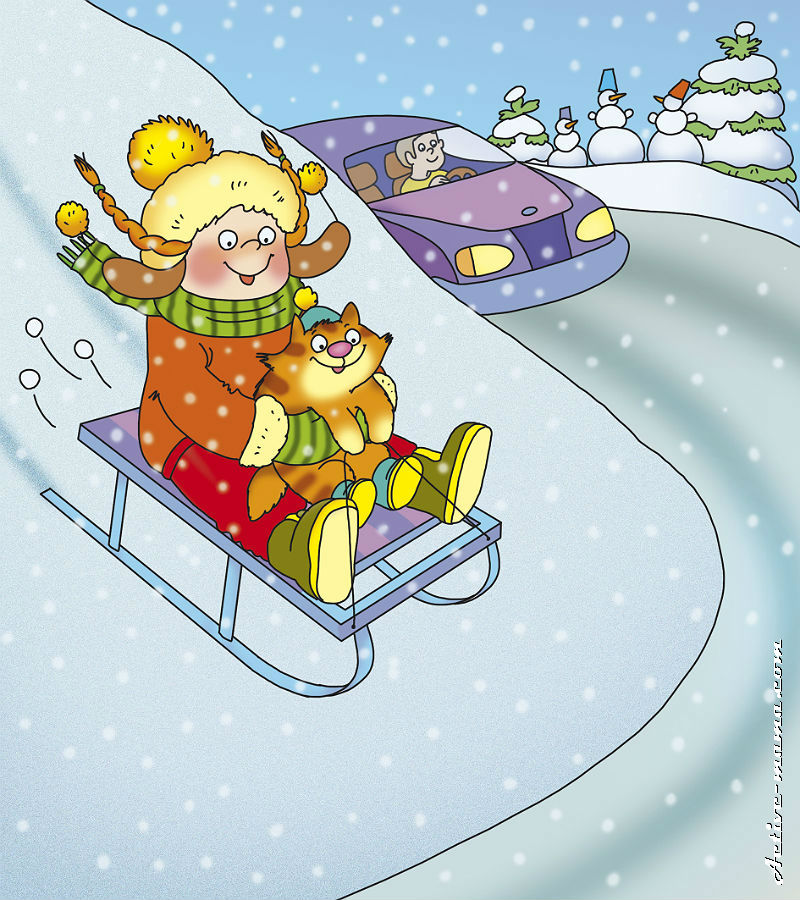 